		WVU Continuing Education Certificate in 								Nonprofit Management Reporting Form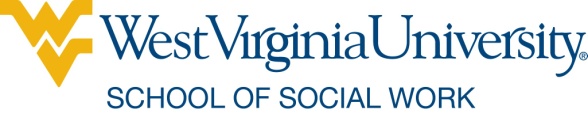 Participant Name:	____________________________________________________Phone: (______) ________________ 	Email: __________________________________List all applicable workshops for the previous 6-month period:  	____ Jan-June 20___												____ July-Dec 20___Name of Workshop				Date				Hours			AreaI attended the workshop(s) listed above.Signature of Participant									Date